ХАНТЫ-МАНСИЙСКИЙ АВТОНОМНЫЙ ОКРУГ- ЮГРАТЮМЕНСКАЯ ОБЛАСТЬХАНТЫ-МАНСИЙСКИЙ РАЙОН МУНИЦИПАЛЬНЫЙ РАЙОНМУНИЦИПАЛЬНОЕ ОБРАЗОВАНИЕСЕЛЬСКОЕ ПОСЕЛЕНИЕ ВЫКАТНОЙ                                          СОВЕТ ДЕПУТАТОВРЕШЕНИЕот 00.00.2022                                                                                                № 00п. ВыкатнойО внесении изменений в Решение Совета депутатов сельского поселения Выкатной от 20.02.2018 № 132 «Об утверждении проекта планировки и межевания территории сельского поселения Выкатной»В целях создания условий для развития территории сельского поселения, эффективного землепользования и застройки, обеспечения прав и законных интересов физических и юридических лиц, в соответствии со статьей 46 Градостроительного кодекса Российской Федерации, Федеральным законом от 06.10.2003 № 131-ФЗ «Об общих принципах организации местного самоуправления в Российской Федерации», Уставом сельского поселения Выкатной,Совет депутатов сельского поселения ВыкатнойРЕШИЛ:1. Внести изменения в решение Совета депутатов сельского поселения Выкатной от 20.02.2018 №132 «Об утверждении проекта планировки и межевания территории сельского поселения Выкатной»:1.1. В пояснительной записке к проекту межевания территории п.Выкатной:1.1.1. Таблицу 3 «Сведения о изменяемых (ликвидируемых) земельных участках» дополнить строкой следующего содержания:«».1.1.2. Таблицу 4 «Образуемые земельные участки» дополнить строкой следующего содержания:«».1.1.3. Таблицу 5 «Ведомость координат границ образуемых земельных участков» дополнить строками следующего содержания:«». 	1.2. Чертеж межевания территории п. Выкатной изложить в редакции согласно приложению к настоящему решению.	2. Настоящее решение вступает в силу с момента официального опубликования (обнародования).3. Контроль за выполнением решения оставляю за собой.Председатель Совета депутатовсельского поселения Выкатной                                                 Н.Г. ЩепёткинГлава сельскогопоселения Выкатной                                                                   Н.Г. ЩепёткинПриложение 2 к решению Совета депутатов сельского поселения Выкатнойот                   №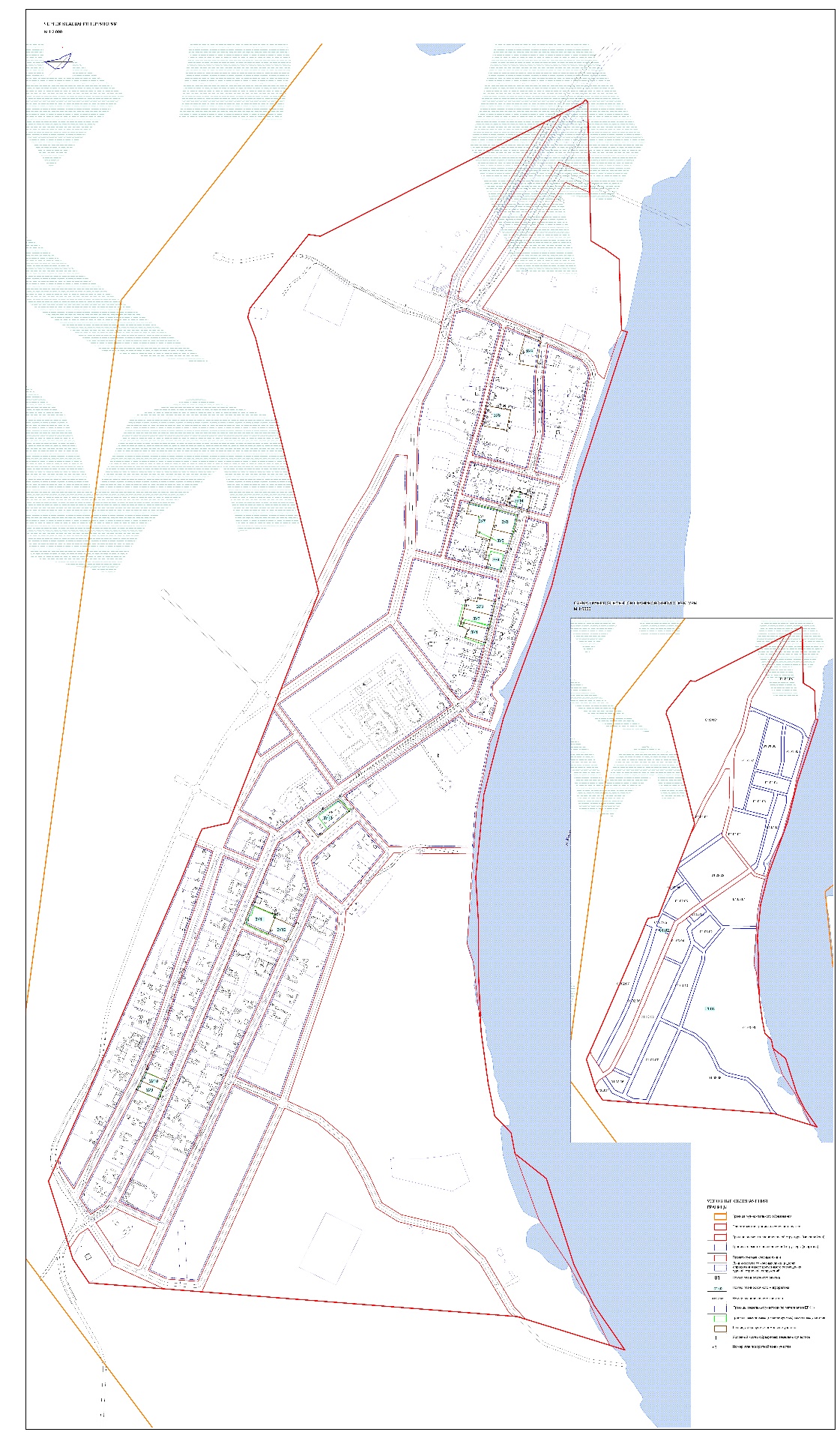 86:02:1204001:298АО Ханты-Мансийский Автономный округ - Югра, р-н Ханты-Мансийский, п. Выкатной, ул. Лесная, 91455,0Для строительства 2-х квартирного жилого домаЧастная собственность15ЗУ15Малоэтажная многоквартирная жилая застройка2034,0ЗУ15852 691 925.79920 619.25862 691 925.71920 618.22872 691 919.85920 590.16882 691 917.88920 577.33892 691 912.11920 580.42902 691 895.02920 583.25912 691 868.25920 588.34922 691 870.85920 599.90932 691 874.17920 612.40942 691 876.76920 627.94952 691 897.89920 624.41962 691 907.30920 622.32972 691 917.90920 620.67